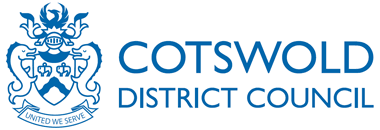 Planning Performance AgreementPlease send your completed form to:Planning & Strategic Housing Cotswold District CouncilTrinity RoadCirencesterGloucestershireGL7 1PX planning@cotswold.gov.ukThis agreement is made the […] day of […] between;Cotswold District Council,  (“CDC”)	[…] (“Developer”)Project Timetable (Processing of Application)The following is only an example of what might be included – please delete and overtype as appropriateNotes1.	This agreement is entered into on the basis that formal pre-application discussions have already taken place between the Council and the applicant/ agent.DetailsPlease complete in capital lettersSite LocationDescription of the proposed developmentDevelopers team - main point of contactCouncil team - main point of contactAction/TaskResponsibilityTarget Date1.Consultation with CommunityAgentPrior to submission of application2.Submission of Valid Application with completed draft S.106Agent[insert date]3.Application validated and Consultations carried outCDCWithin 1 week of receipt of valid application4.Agent advised of Consultation Responses and initial assessment of proposal and recommended amendments and/or additional information required, if any. CDC/ AgentWithin 5 weeks(subject to all consultation responses received).5.Submission of any required amended plans/ additional information (go back to 3 if consultation required).AgentWithin 6 weeks6.Discussion of  Draft Committee Report (including conditions if applicable) and identification of any outstanding issuesAgent/CDCWithin 8 weeks7.Committee MeetingCDCWithin 13 weeks8.Completion of S.106 Agreement (if applicable)Agent/CDCWithin 2 weeks of Committee9.Decision Notice IssuedCDCWithin 1 week of completion of S.106